Lesson Plan	Transformational Geometry	Shae YeatesExtension for Rotation and Reflection SMI Honors:Standards: HONORS - Standard N.VM.8 Add, subtract, and multiply matrices of appropriate dimensions.Standard G.CO.5 
Given a geometric figure and a rotation, reflection, or translation, draw the transformed figure using, for example, graph paper, tracing paper, or geometry software. Specify a sequence of transformations that will carry a given figure onto another. Point out the basis of rigid motions in geometric concepts, for example, translations move points a specified distance along a line parallel to a specified line; rotations move objects along a circular arc with a specified center through a specified angle.Prior Knowledge: Students already know matrices, vectors, rotations and reflections. Have a basic understanding of the unit circle and sin, cos, and tan. Objective: students will be able to use the rotation matrices to rotate points on a graph.Starter: Please apply the following transformations to the triangle Rotate Rotate Have students work on this starter.Lesson:Give a few more examples that are easily found by rotating their plane. (270, 0)Now give them 30 and 45.Let them try for a few minutes and walk around and see what they are doing.NOTES:We are limited when we just memorize the coordinates when we rotate . We are going to use a new matrix so that we can rotate any point any degrees around the origin!!In order to use this matrix to find new points what can we do to? *hint it has something to do with vectors*Change the following points into vectors:We are going to multiply these three points to rotate our triangle  so we can see if this works. (since we know the answers from the starter.)*walk students through this first problem and then have them practice on their own. The next two*Have students now practice with rotating it Now have students rotate those same points around different angles: .Finish by having students draw a figure with 3 or more points and rotate around a degree that is not or.Hand out homework and have student ask questions before the end of class.SM1 Honors Notes	Rotation MatrixRight now, we can rotate any figure: (put the degree and the rule):We are going to be using a matrix to now rotate our point any degree value we want using the following matrix: ______________________________________________In order to use this matrix to find the new points we must first remember how to change  a point into a vector: change the following points into vectors.Use this matrix to find the following:Does that follow the rule we had earlier? ______________________Use the matrix to double check the rules:Did this follow the rule? _____________Since we have found that this matrix works lets try new angles:Find the new points for the triangle  and  for the following rotations:Create your own shape of 3 or more points and rotate it any amount (other than or). Show your work with the rotation matrix.Name ___________________________________ Period _______________ Date Due _______________Rotation Matrix HomeworkDirections: Please rotate at least three points using the rotation matrix and write the new points rounded to the nearest hundredth. SHOW ALL YOUR WORK.Rotate  Rotate  Rotate  Rotate  Rotate  Rotate  Rotate Rotate Rotate Original: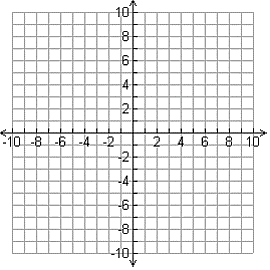 Rotated image:Rotation : 
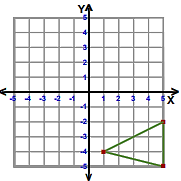 Rotation 
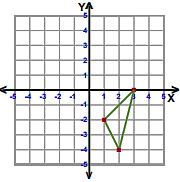 Rotate : 
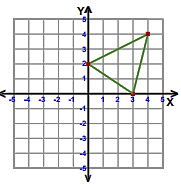 Rotate : 
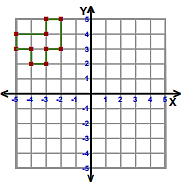 Rotate : 
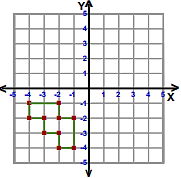 Rotate : 
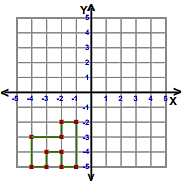 